NAVY FAMILY SCHOLARSHIPS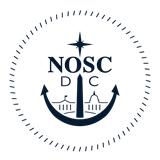 SPONSORED BY NAVAL OFFICERS’ SPOUSES’ CLUB OF WASHINGTON, DC 2024 SCHOLARSHIP APPLICATION FORM: HIGH SCHOOL SENIORAPPLICATIONS MUST BE POST MARKED BY APRIL 1, 2024The Naval Officers’ Spouses’ Club of Washington, D.C. will award merit-based scholarships to graduating high school seniors.ELIGIBILITY:The applicant must be a dependent child of an active duty, activated reservist, retired from active duty, or deceased United States Navy (USN) service member.The applicant must be in their senior year of an accredited high school or program.The applicant must currently reside within the Naval District of Washington (NDW), defined as “the District of Columbia; the Maryland counties of Anne Arundel, Calvert, Charles, Frederick, Montgomery, Prince George's, and St. Mary's; the Virginia counties of Loudoun, Fauquier, Fairfax, Prince William, Stafford, King George, Westmoreland, Arlington, and the cities within their outer boundaries including Alexandria, Fairfax City, Falls Church, Manassas, and Manassas Park.”For the 2024-2025 academic year, the applicant must have applied for acceptance as a full-time student at an accredited institution, such as a two or four year undergraduate college, a visual or performing arts school, or a vocational/technical school. If awarded a scholarship, the student must use the monies provided during the 2024-2025 academic year. The applicant will be considered no longer eligible if they accept a placement at a service academy or receive a full scholarship that covers all expenses.The applicant must be a U.S. citizen and possess a valid military dependent identification card. This identification card must be shown upon request.AWARDS:Scholarships are awarded on the basis of scholastic achievement, school involvement, and community engagement. Financial need is not considered.The club treasurer will pay awards directly to the accredited institution that the scholarship recipient will be attending. Awards will only be paid after receipt of attendance verification from the college or university.Awards can be used for tuition and/or fees, room, board, books, or personal expenses.Awards will be paid in a single installment.INSTRUCTIONS:The entries on this application form must be complete, accurate, and legible. They must be typewritten or printed in black ink.Ensure that the information you enter about your sponsor accurately describes the sponsor’s current status. For example, if the sponsor is on active duty, the information must describe their current affiliation, status, etc. If they are retired or deceased, the affiliation, status, etc., must be that which pertained at the time of their retirement or death.Fill in all information requested. If the answer is “none” or “not applicable”, please make that statement.Review the form for completeness and all answers for correctness. Use this year’s current form. Do not send resumes or copies of awards. Provide only the information requested.Sign the application form in all appropriate places and ensure that your sponsor does as well. (If your sponsor is unable to sign the application, please state why they are unable to sign and who is signing in your sponsor’s place). There are two different forms that must be signed. APPLICANTS WILL BE INELIGIBLE FOR CONSIDERATION IF ANY SIGNATURES ARE MISSING!Do not send the application via certified or any other signature required mailing methods! There is no one to sign for it!**There are seven (7) items required for application consideration**Completed ApplicationEssayCopy of Official High School Transcripts-**Only official high school transcripts will be considered.Do not open sealed envelopes. ‘Unofficial’ transcripts will not be considered.**Signed Privacy Statement (signed by applicant and sponsor)Signed Publicity Statement (signed by applicant and sponsor)High School Information SheetA Letter of Recommendation from a TeacherIf Applicable: Official College Transcripts for Dual EnrollmentFor any questions, please contact NOSC Scholarship Chairman at scholarship@noscdc.comMail to:	Naval Officers' Spouses' Club of Washington DC Scholarship Committee121 Quay Street Alexandria, VA 22314PART I: APPLICANT INFORMATIONApplicant’s Name: 										  Address: 					Suite/Apt #:			  City: 			 State: 			 Zip: 			 E-mail Address: 											 Home Phone Number: (	) 	Cell Phone Number: (		)				  Total number of high schools attended during grades 9 - 12:    High School Graduation Date: 				  Name of current High School: 								 Address: 												 City: 			 State: 			 Zip: 			 Name of previous high school: 			 City: 				 State: 		  Name of previous high school: 			 City: 				 State: 		 PART II: SPONSOR’S INFORMATION (Parent or legal guardian through whose military service qualification is claimed)Sponsor’s name:	 Relationship to applicant:			 Sponsor’s residence Address (if different from applicant’s): 		Suite/Apt #:  City: 		 State: 	 Zip: 		**CHECK THE CORRECT BOX**[  ] My Sponsor is Active Duty. My Sponsor’s Current Rate/Rank is: 		 Name of Sponsor’s Permanent Duty Station: 			 Address of Permanent Duty Station: 	[	] My Sponsor is an Activated Reservist. My Sponsor’s Rate/Rank is: 	Name of Sponsor’s Permanent Duty Station: 			  Address of Permanent Duty Station: 		  [		] My Sponsor is Retired from Active Duty. My Sponsor’s Rate/Rank was:		 Name of Sponsor’s Permanent Duty Station: 			  Address of Permanent Duty Station: 		  Years Stationed There:	 Date of Retirement: 		  [	] My Sponsor is Deceased. My Sponsor’s Rate/Rank was: 	 Name of Sponsor’s Permanent Duty Station: 			  Address of Permanent Duty Station: 		 PART III: EXTRACURRICULAR ACTIVITIESExtracurricular: Please describe your extra-curricular activities (band, performing arts, athletics, church, civic). Include specific events and/or major accomplishment such as musical instrument played, varsity letters earned, etc. Please include an extra page if you need more room.Grade Level	Activity-honors won, letters earned, positions held9	10	11	12Total hours spent on extracurricular activities during high school	Honors: Briefly list any academic distinctions or honors you have received since the 9th grade including school, church, and community. (e.g. National Merit, Cum Laude Society). Please include an extra page if you need more room.Grade Level	Academic Distinction9	10	11	12Leadership: Please list and describe your leadership positions / roles.PART IV: WORK and VOLUNTEER EXPERIENCEWork experience: Please describe your work experience. Please include an extra page if you need more room.Your Job	Employer	Dates	Total HoursTotal work hours completed during high school	Volunteer experience: Please describe your volunteer experience. Please include an extra page if you need more room.Your duty	Organization	Dates	Total HoursTotal volunteer hours completed during high school	PART V: EDUCATIONAL PLANSIntended field of study: 	Accredited college(s) to which you have applied:	City	State	Admission StatusPART VI: ESSAY: Your essay will be scored on your ability to clearly state your ideas as well as its technical merit (i.e., punctuation, spelling, etc.).In a 400-word essay, describe your experience of how being a Navy dependent has helped you to deal with difficult issues in your life. What are some of the benefits and/or challenges? *mandatoryANDIn a 300 word essay, please write about one of the following:-What makes you the best candidate for this scholarship?-Tell us something about yourself no one knows.-What life events have changed your perspective?-What impact will you make during your freshman year?PART VII: LETTER OF RECOMMENDATIONInclude a one-page letter of recommendation from one of your employers, high school teachers, counselors, principals, or volunteer coordinators. Letters of recommendation should include examples of academic/work and personal achievements that serve to illustrate both your character and your fitness to receive the NOSC scholarship. Note: This person cannot be a relative.NAVY FAMILY SCHOLARSHIPSSPONSORED BY NAVAL OFFICERS’ SPOUSES’ CLUB (NOSC) OF WASHINGTON, D.C.2024 SCHOLARSHIP APPLICATION PRIVACY STATEMENTInformation provided will be used to assess scholastic achievement. Completion of the form is mandatory. Failure to provide required information may result in disqualification from participation in the scholarship program. All application information and documentation must be postmarked no later than April 1, 2024. Incomplete application packets or applications postmarked after the deadline are ineligible for consideration.We certify that this application and all supporting documents are complete and accurate and that, the applicant possesses a valid military dependent identification card.	Upon request, we will make that identification card available for review by the NOSC of Washington, D.C. We further understand that all monies awarded will be used toward expenses incurred during the 2024-2025 academic year. We understand that if the recipient accepts admission into a service academy or receives a full scholarship that covers all expenses, the applicant is longer eligible for a NOSC Scholarship.We further understand that the information in this application is exclusively for the use of the NOSC of Washington D.C. Scholarship Selection Committee and will not be shared with other individuals or agencies without my consent.Applicant’s Name Printed	Applicant’s Signature	DateSponsor’s Signature	Date(Or other parent/guardian if sponsor if unable to sign.)NAVY FAMILY SCHOLARSHIPSSPONSORED BY NAVAL OFFICERS’ SPOUSES’ CLUB (NOSC) OF WASHINGTON, D.C.2024 MILITARY HIGH SCHOOL SENIOR SCHOLARSHIP APPLICATION PUBLICITY STATEMENTI do	I do notgive the Naval Officers’ Spouses’ Club of Washington D.C. permission to use my name and any image of myself for purpose of publicity in media outlets, including print, news, magazines, radio, TV, online, scrapbooks, and onto the NOSC web page if I am selected for a NOSC Family Scholarship.Applicant’s Name Printed	Applicant’s Signature	DateSponsor’s Signature	Date(Or other parent/guardian if sponsor if unable to sign.)NAVAL OFFICERS’ SPOUSES’ CLUB (NOSC) OF WASHINGTON, D.C. 2024 MILITARY HIGH SCHOOL SENIOR SCHOLARSHIP APPLICATION HIGH SCHOOL INFORMATION SHEETTo be completed by the applicant"s school and postmarked no later than 1 April 2024 to the address listed at the bottom of this page:We recommend that this form be given to your school counselor two weeks prior to 1 April 2024 All documents coming from the school must be in a sealed envelopeApplicant’s Name: 		 High School: 	Scores: Please include one:SAT: Total: 	(Math, Verbal, and Writing)	ACT: 	Other: 	Cumulative GPA through mid-term of this year/or at graduation: 		 Number of AP Classes	, Honors Classes	, IB Classes 	Rank in class, (if available): 	Date of Graduation: 	Degree: 	Signature of person completing formPrinted Name and TitleAddressCity, State, Zip CodeTelephone NumberNaval Officers' Spouses' Club of Washington DC Scholarship Committee121 Quay Street Alexandria, VA 22314THIS PORTION OF THE APPLICATION MUST BE POSTMARKED (VICE RECEIVED) NO LATER THAN 1 APRIL 2024